Министерство науки и высшего образования Российской ФедерацииФедеральное государственное бюджетное научное учреждение Федеральный исследовательский центр «Всероссийский институт генетических ресурсов растений имени Н.И. Вавилова»Всероссийская конференция «Генетические ресурсы растений для генетических технологий: к 100-летию Пушкинских лабораторий ВИР» Второе информационное письмоУважаемые коллеги!Новый технологический уклад, направленный на развитие биоэкономики, повышает востребованность биоресурсных коллекций (БРК), в том числе, – коллекций генетических ресурсов растений. В настоящее время активно внедряются новые подходы к управлению коллекциями и к их изучению. Основы работы с коллекциями генетических ресурсов растений были заложены 100 лет назад Николаем Ивановичем Вавиловым. 20 мая 1922 г. в Детском селе (г. Пушкин) организована Центральная селекционная и генетическая станция (с 1939 г. – Пушкинские лаборатории ВИР) как одна из точек проведения эколого-географических испытаний образцов коллекции. Одновременно эта экспериментальная база стала ядром развития методических подразделений ВИР, направленных на всестороннее изучение образцов коллекции с использованием методов генетики, физиологии, анатомии, цитологии, биохимии, технологической оценки. Всероссийская конференция «Генетические ресурсы растений для генетических технологий: к 100-летию Пушкинских лабораторий ВИР» проводится 22-23 июня в рамках соглашения № 075-15-2021-1050 (от 28.09.2021). Конференция адресована широкому кругу специалистов в сфере работ с биоресурсными коллекциями, в том числе, – студентам, аспирантам и молодым ученым в возрасте до 39 лет.Задача Конференции – осветить всю широту современных направлений работы с коллекциями генетических ресурсов растений и их применения в фундаментальной науке и прикладных областях экономики. Будут обсуждены вопросы сохранения, комплексного изучения (в т.ч. всесторонней характеризации и генетической паспортизации) и использования генетических ресурсов культурных растений и их диких родичей. Также будут рассмотрены аспекты инвентаризации и формирования единых принципов менеджмента БРК. Тематические направления конференции:Сохранение коллекций генетических ресурсов растений. Новые и классические подходы к управлению коллекциями в эпоху генетических технологийИзучение генетических ресурсов растений Направления изучения коллекций генетических ресурсов растений для приоритетного внедрения генетических технологийПрикладные исследования генетических ресурсов растений Применение генетических технологий для расширения генетического разнообразияПрограммный комитет Конференции:Председатель – Хлесткина Елена Константиновна, доктор биологических наук, профессор РАН, директор ВИР имени Н.И. ВавиловаСопредседатель – Лоскутов Игорь Градиславович, доктор биологических наук, зав. лабораторией «Национальный цифровой генбанк» ВИРСекретарь – Обухова Наталия Сергеевна, и.о. ученого секретаря ВИРЧлены Программного комитета:Лиховской Владимир Владимирович, доктор сельскохозяйственных наук, директор ВНИИВиВ «Магарач»Акимов Михаил Юрьевич, доктор сельскохозяйственных наук, директор ФНЦ им. И.В. МичуринаСупрун Иван Иванович, кандидат биологических наук, руководитель ФНЦ «Селекции и питомниководства» СКФНЦСВВРожмина Татьяна Александровна, доктор биологических наук, зав. лабораторией селекционных технологий Института льна ФНЦ Лубяных культурУхатова Юлия Васильевна, кандидат биологических наук, зам. директора ВИР по научно-организационной работе Антонова Ольга Юрьевна, кандидат биологических наук, зав. лабораторией молекулярной селекции и ДНК-паспортизации ВИР Швачко Наталия Альбертовна, кандидат биологических наук, зав. лабораторией постгеномных исследований ВИР Оргкомитет Конференции:Председатель – Ухатова Юлия Васильевна, кандидат биологических наук, зам. директора ВИР по научно-организационной работе Обухова Наталия Сергеевна, и.о. ученого секретаря ВИР Чернышева Оксана Александровна, советник директора ВИРРуднев Алексей Юрьевич, и.о. зам директора ВИР по общим вопросамКотелкина Ирина Викторовна, руководитель РИО ВИРПанков Александр Александрович, руководитель отдела телекоммуникаций и информационного обеспечения ВИРПопков Геннадий Николаевич, управляющий НПБ «Пушкинские и Павловские лаборатории ВИР»Мутьева Зинаида Фёдоровна, научный сотрудник отдела генетических ресурсов овощных и бахчевых культур ВИРИванушкина Юлия Владимировна, специалист отдела управления проектами ВИРКонтакты:e-mail: brkonf@vir.nw.ruWeb-сайт Конференции https://www.vir.nw.ru/blog/2021/10/29/brk2021/Важные даты:3 апреля 2022 г.– окончание подачи заявок на выступление с докладами и тезисов30 мая 2022 г. – окончание подачи заявок слушателей (участие без докладов)Порядок участия в работе конференции     В рамках конференции планируются пленарные, секционные, постерные доклады. Рабочий язык конференции – русский. Желающим принять участие в работе конференции необходимо прислать заявку на адрес brkonf@vir.nw.ru Каждый участник может заявить только один доклад (возможно участие в других докладах в качестве соавтора) или принять участи в качестве слушателя. Материалы конференции будут опубликованы в электронном сборнике тезисов докладов. Оргкомитет оставляет за собой право отбора присылаемых материалов. После получения от участника конференции анкеты-заявки и тезисов доклада будет разослано третье информационное письмо и Программа конференции.Форма заявки на устный доклад
(заполненную форму направить до 03.04.2022 на brkonf@vir.nw.ru):Ученая степень___________________________________Должность_______________________________________Место работы____________________________________Направление (выбрать 1, 2 или 3)____________________Тема доклада_____________________________________Предполагаемая форма доклада (устный, стендовый)_______  Авторы (в коллективном докладе указать докладчика)______Контактный e-mail_________________________________ - даю свое согласие Организационному комитету на обработку моих персональных данных.Форма заявки слушателя (заполненную форму направить до 30.05.2022 на brkonf@vir.nw.ru):Ученая степень___________________________________Должность_______________________________________Место работы____________________________________Контактный e-mail_________________________________ - даю свое согласие Организационному комитету на обработку моих персональных данных.Анкеты-заявки и тезисы просьба присылать по e-mail: brkonf@vir.nw.ru с пометкой «ГРР100». Тел. для справок: (812) 312-51-61Правила оформления материалов для конференции(обязательно с иллюстрацией; направить в формате .docx до 03.04.2022 на brkonf@vir.nw.ru)     Принимаются тезисы докладов по тематическим направлениям конференции, ранее не опубликованные, содержащие новые теоретические и практические научные результаты в области генетических ресурсов растений.     Текст тезисов присылается в электронной форме (e-mail: brkonf@vir.nw.ru) как прикрепленный файл в текстовом редакторе Word. Имя файла должно соответствовать фамилии и инициалам основного автора доклада, написанным   латинскими буквами (например, Petrov_SN.docx).     Шрифт тезисов – Times New Roman, размер шрифта 12 пт. Межстрочный интервал – одинарный. Все поля - по 2 см. Без абзацного отступа, без переносов и выравнивания. Абзацы разделяются одинарным межстрочным интервалом. Номера страниц не проставляются. Формат бумаги А4. Общий объем текста не более 2 стр., включая рисунки, графики, фотографии, список литературы.Структура текста следующая:Название доклада (буквы прописные, начертание шрифта жирное). Расположение по центру.                             < пробел >Ф.И.О. авторов (буквы строчные, начертание шрифта жирное). Расположение по центру.Место работы, город, страна, e-mail основного автора (буквы строчные, начертание шрифта обычное). Расположение по центру.                               < пробел > Далее – аналогичный текст на английском языке                               < пробел >Основной текст (буквы строчные, начертание шрифта обычное). Латинские названия растений выделяются обычным курсивом.Образец:     Оргкомитет оставляет за собой право не публиковать тезисы, оформленные не по правилам. Тезисы следует прислать до 3 апреля 2022 г. Присланные позднее – к рассмотрению приниматься не будут. Тезисы будут опубликованы в авторской редакции, в связи с этим авторы несут ответственность за их содержание.           С подробной и оперативной информацией о конференции можно ознакомиться на сайте: https://www.vir.nw.ru/blog/2021/10/29/brk2021/Будем благодарны за конструктивные предложения и пожелания, способствующие подготовке и успешному проведению конференции!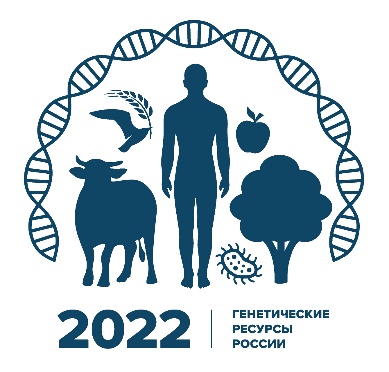 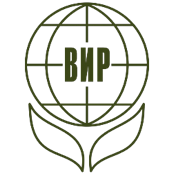 ФамилияИмяОтчествоДата рожденияПаспортПаспортМесто рожденияСтрана проживанияАдрес регистрацииФамилияИмяОтчествоДата рождениясерияномерМесто рожденияСтрана проживанияАдрес регистрацииФамилияИмяОтчествоДата рожденияПаспортПаспортМесто рожденияСтрана проживанияАдрес регистрацииФамилияИмяОтчествоДата рождениясерияномерМесто рожденияСтрана проживанияАдрес регистрацииРОД TRITICUM L. В КОЛЛЕКЦИИ ВИР< пробел >С. Н. Петров 1  ,  Е. Ф. Сидоров 2 1 Федеральный исследовательский центр «Всероссийский институт генетических ресурсов растений имени Н.И. Вавилова» (ВИР), Санкт-Петербург, Россия, e-mail: petrov@vir.nw.ru2 Ботанический Институт им. В. Л. Комарова РАН, Санкт-Петербург, Россия < пробел >GENUS TRITICUM L. INTO COLLECTION OF VIR< пробел >S. N. Petrov 1, E. F. Sidorov 2 1 Federal Research Center
1N. I. Vavilov All-Russian Institute of Plant Genetic Resources (VIR), St. Petersburg, Russia, e-mail: petrov@vir.nw.ru2 Komarov Botanical Institute of RAS, St. Petersburg, Russia< пробел >Текст тезисов